INFORMATION MANAGEMENT ASSOCIATION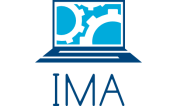 MEETING MINUTES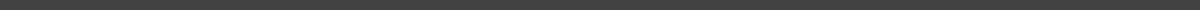 12 SEPTEMBER 2017 / 7:30 PM / BUSN LOUNGE ATTENDEESTyler, Jenny, Zach, Dani, Alex, MembersAGENDAOPTUM is coming tonight to talk to members about internship and full-time opportunitiesNOTESTyler opens up the meeting with a few notes to kick off IMA this year!Follow us on our social media channels:Facebook - Search for “UCONN Information Management Association”Instagram - @UCONN_IMA (we follow back!)Website - s.uconn.edu/IMAThis week’s Current Events:Apple held their fall keynote in their brand new campus to showcase the new iPhone 8, iPhone X, Apple Watch Series 3, and Apple TV 4KMark your calendars for these upcoming events!Involvement Fair (Tomorrow)MIS Case Competition Kick-Off (Friday 9/15)PWC visit (Tuesday 9/19)Travelers visit (Tuesday 9/26)Introduction to AI workshop (Friday 10/6)Meet the IMA E-Board:Tyler Lauretti - PresidentJenny Tang - Vice PresidentDani Licht - Marketing OfficerZach Regan - TreasurerAlex Martinez - SecretaryOptum is an IT healthcare services firm under United HealthcareThey recently opened up a location in Boston where they work in an Agile space, and are currently doing a lot in the AI / data analytics spaceSummer Internship ProgramFull-time Rotation Program In the room tonight:Ryan LatellaTDP, IMA alumDillon O’BrienTDP, IMA alumDan MalkinDylan MouschChip SockwellWhat is Agile?Mindset used in companies that focuses on collaborative work, being flexible, and delivering products fast.No failure, only feedbackOrigins: 17 software developers came up with the Agile manifesto:Individuals and interactions over processes and toolsWorking software over comprehensive documentationCustomer collaboration over contract negotiationResponding to change over following a planWhy Does It Matter?Industry Disruption is speeding up due to innovation changing much more quickly“Someone will outpace us if we don’t change.”Example: iPhone has followed the Agile mindset by making small tweaks every year based on customer feedbackValue:Are we building the BEST thing for our customers?Are we meeting THEIR current needs?How do we meet their FUTURE needs?How Do You Do It?Traditional / Waterfall Methodology: older type of project methodologyRequirements > Development > Testing > Production ReleaseAgile MethodologyBreaking tasks down into “user stories”DevelopmentTestingReleaseCustomer FeedbackREPEATMVP - Minimum Viable ProductScrum - a framework within which people can address complex adaptive problems, while productively and creatively developing products of the highest possible valueScrum is lightweight, simple to understand, but difficult to masterACTION ITEMSTuesday - Career Fair in SU BallroomNEXT WEEK’S AGENDAPwC will be at our next meeting on Tuesday, September 19th!  Please dress business casual and get ready to ask some questions to their representatives about internship and career opportunities!